2.	melléklet: Kibontott napelemes lámpaForrás: saját felvételek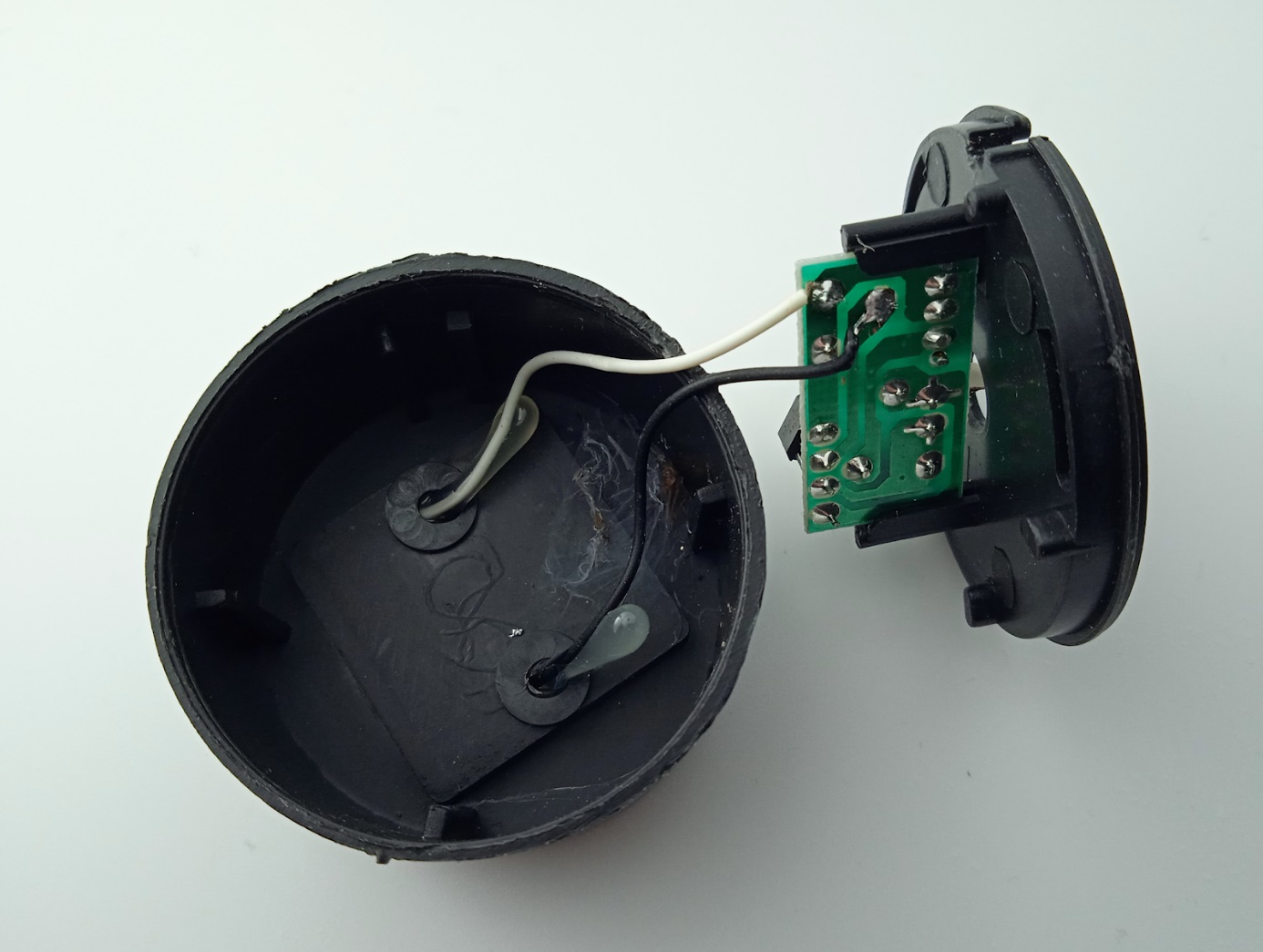 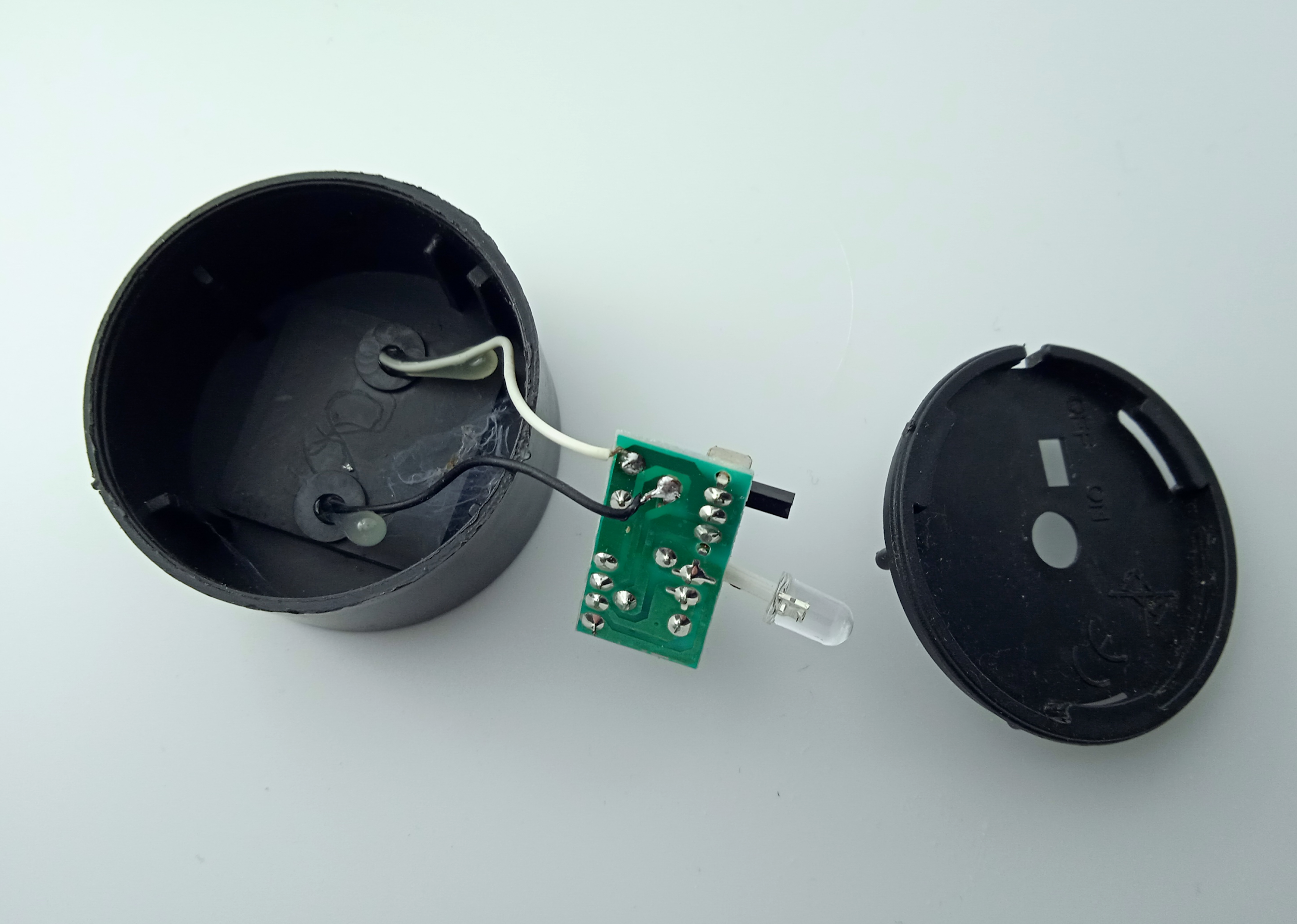 